　　　ＮＥＷＳ（PRESS）　ＲＥＬＥＡＳＥ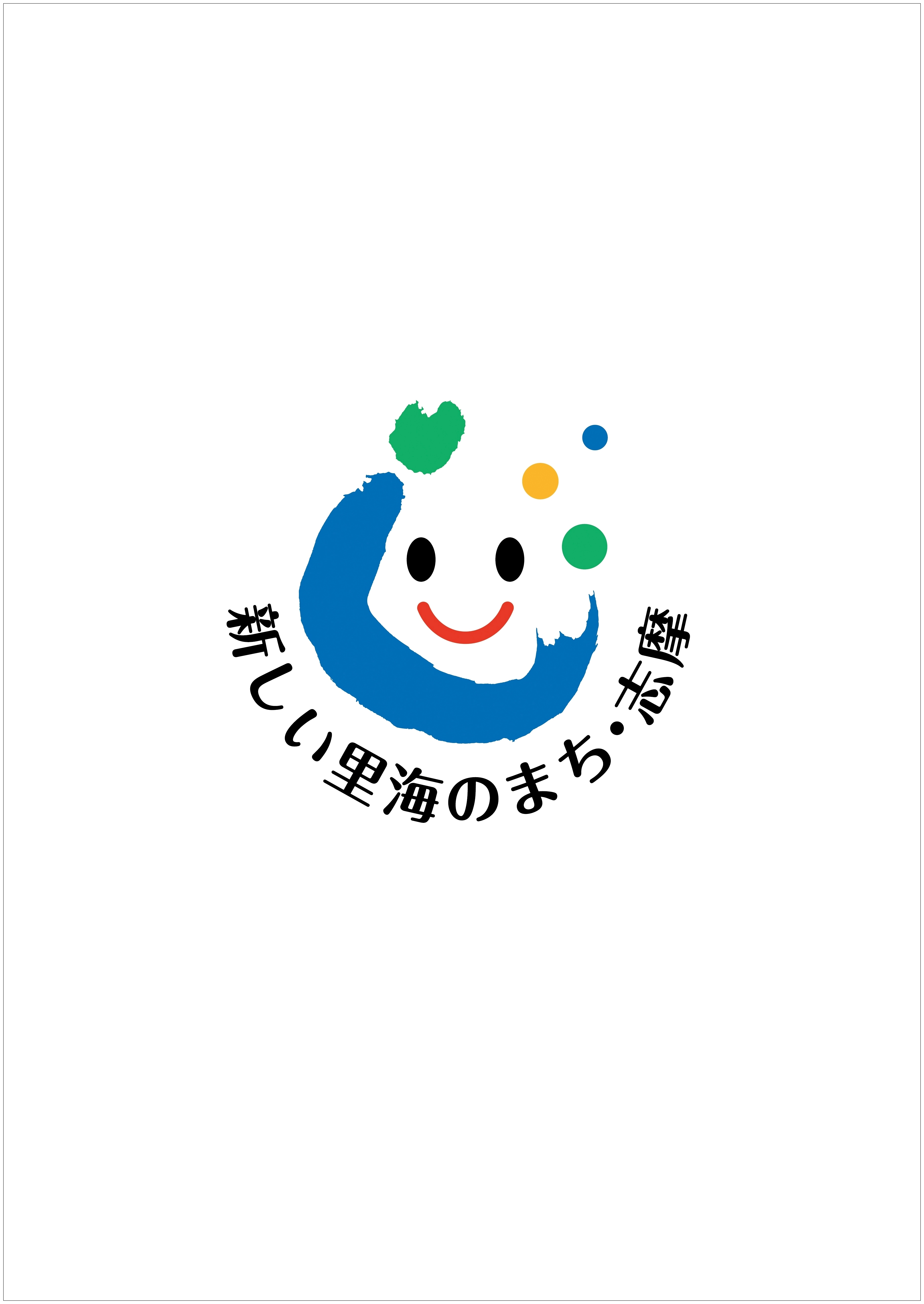 平成２８年　９月２７日	志摩市政策推進部サミット推進室タイトル伊勢志摩サミット開催を記念するモニュメントのデザインを志摩市出身・在住の立体造形家 タナベ シン 氏に依頼します。概要伊勢志摩サミット２０１６の開催を記念するとともに、今後の志摩市への誘客手段のひとつのアイテムとして活用できるよう、この度、モニュメントの整備を行います。整備にあたっては、モニュメントのデザインを志摩市出身・在住の立体造形家 タナベ シン 氏に依頼します。タナベ氏のプロフィールは別紙のとおりです。タナベ氏の地元志摩への愛する想いと高い造形力に期待し、志摩市の特徴を表現できるような、サミットのモニュメントのデザインを依頼することとしています。年内をメドにデザインに基づいた原型を制作していただき、その後、原型に基づきモニュメントを制作します。モニュメントの設置場所及び完成時期は現在のところ未定です。以上　　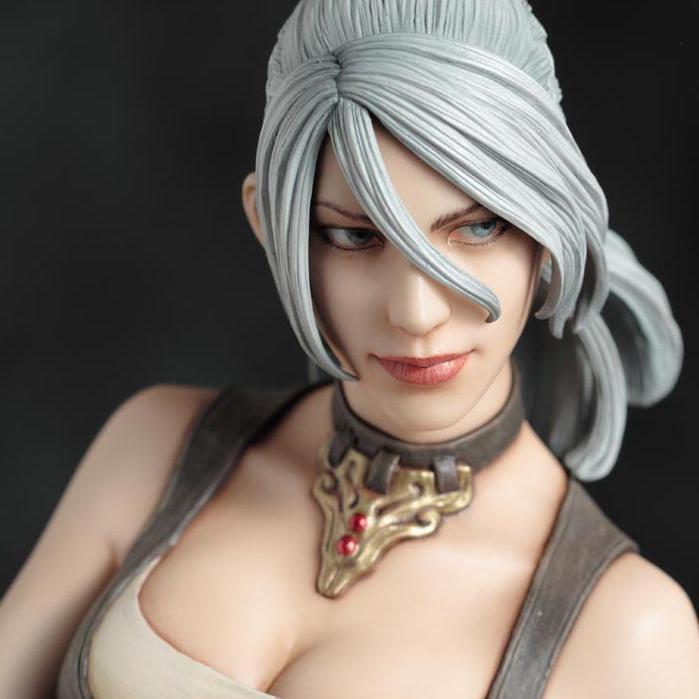 お問合せ先志摩市政策推進部サミット推進室　　担当　下村、城山、米奥TEL　0599-44-0207　　FAX　0599-44-5252